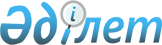 Мәртөк аудандық мәслихатының 2016 жылғы 23 желтоқсандағы № 49 "2017-2019 жылдарға арналған Мәртөк ауданының бюджетін бекіту туралы" шешіміне өзгерістер енгізу туралы
					
			Мерзімі біткен
			
			
		
					Ақтөбе облысы Мәртөк аудандық мәслихатының 2017 жылғы 27 қазандағы № 95 шешімі. Ақтөбе облысының Әділет департаментінде 2017 жылғы 27 қазанда № 5685 болып тіркелді. Мерзімі өткендіктен қолданыс тоқтатылды
      Қазақстан Республикасының 2008 жылғы 4 желтоқсандағы Бюджет кодексінің 9 бабының 2 тармағына, 106, 109 баптарына, Қазақстан Республикасының 2001 жылғы 23 қаңтардағы "Қазақстан Республикасындағы жергілікті мемлекеттік басқару және өзін-өзі басқару туралы" Заңының 6 бабына сәйкес, Мәртөк аудандық мәслихаты ШЕШІМ ҚАБЫЛДАДЫ:
      1. Мәртөк аудандық мәслихатының 2016 жылғы 23 желтоқсандағы № 49 "2017-2019 жылдарға арналған Мәртөк ауданының бюджетін бекіту туралы" шешіміне (нормативтік құқықтық актілерді мемлекеттік тіркеу тізілімінде тіркелген № 5210, 2017 жылғы 18 қаңтарда Қазақстан Республикасы нормативтік құқықтық актілерінің электрондық түрдегі эталондық бақылау банкіде жарияланған) келесідей өзгерістер енгізілсін: 
      көрсетілген шешімнің тақырыбы мен қосымшаларында "Мәртөк ауданының бюджетін", "Мәртөк ауданының бюджеті" сөздері "Мәртөк аудандық бюджетін", "Мәртөк аудандық бюджеті" сөздерімен ауыстырылсын;
      1 тармақта:
      2) тармақшада:
      шығындар 
      "4 385 428,7" сандары "4 385 059,7" сандарымен ауыстырылсын;
      3) тармақшада:
      таза бюджеттік кредиттеу
      "42 220" сандары "42 589,5" сандарымен ауыстырылсын, оның ішінде:
      бюджеттік кредиттер
      "64 667" сандары "65 036,5" сандарымен ауыстырылсын;
      2 тармақта:
      бірінші абзацта:
      "аудан бюджетіне" сөздері "аудандық бюджетке" сөздерімен ауыстырылсын;
      3) тармақшада:
      "аудан бюджетіне" сөздері "аудандық бюджетке" сөздерімен ауыстырылсын.
      2. Осы шешімнің 1 және 2 қосымшаларына сәйкес көрсетілген шешімдегі 1 және 5 қосымшалары жаңа редакцияда жазылсын.
      3. Осы шешім 2017 жылғы 1 қаңтардан бастап қолданысқа енгізіледі. 2017 жылға арналған Мәртөк аудандық бюджеті 2017 жылға арналған "Қаладағы аудан, аудандық манызы бар қаланың, кент, ауыл, ауылдық округ әкімінің аппараты" 123 бағдарламасының әкімшілерінің бюджеттік бағдарламалары
      кестенің жалғасы


					© 2012. Қазақстан Республикасы Әділет министрлігінің «Қазақстан Республикасының Заңнама және құқықтық ақпарат институты» ШЖҚ РМК
				
      Мәртөк аудандық мәслихаттың сессия төрағасы 

В. Урясов

      Мәртөк аудандық мәслихат хатшысы 

Ә. Әлмұхамбетов
2017 жылғы 27 қазандағы № 95 Мәртөк аудандық мәслихаттың шешіміне 1-қосымша2016 жылғы 23 желтоқсандағы № 49 Мәртөк аудандық мәслихаттың шешіміне 
1-қосымша
Санаты
Санаты
Санаты
Санаты
Сомасы 
(мың теңге)
Сыныбы
Сыныбы
Сыныбы
Сомасы 
(мың теңге)
Ішкі сыныбы
Ішкі сыныбы
Сомасы 
(мың теңге)
Атауы
Сомасы 
(мың теңге)
1
2
3
4
5
Кірістер
4 293 410,5
1
Салықтық түсiмдер
592 700,0
01
Табыс салығы
272 200,0
2
Жеке табыс салығы
272 200,0
03
Әлеуметтік салық
190 000,0
1
Әлеуметтік салық
190 000,0
04
Меншiкке салынатын салықтар
96 400,0
1
Мүлiкке салынатын салықтар
53 500,0
3
Жер салығы
2 700,0
4
Көлiк құралдарына салынатын салық
33 700,0
5
Бірыңғай жер салығы
6 500,0
05
Тауарларға, жұмыстарға және қызметтерге салынатын iшкi салықтар
30 600,0
2
Акциздер
1 700,0
3
Табиғи және басқа да ресурстарды пайдаланғаны үшiн түсетiн түсiмдер
17 800,0
4
Кәсiпкерлiк және кәсiби қызметтi жүргiзгенi үшiн алынатын алымдар
11 100,0
08
Заңдық маңызы бар әрекеттерді жасағаны және (немесе) оған уәкілеттігі бар мемлекеттік органдар немесе лауазымды адамдар құжаттар бергені үшін алынатын міндетті төлемдер
3 500,0
1
Мемлекеттік баж
3 500,0
2
Салықтық емес түсiмдер
4 200,0
01
Мемлекеттік меншiктен түсетiн кірістер
200,0
5
Мемлекет меншігіндегі мүлікті жалға беруден түсетін кірістер
200,0
06
Басқа да салықтық емес түсімдер
4 000,0
1
Басқа да салықтық емес түсімдер
4 000,0
3
Негізгі капиталды сатудан түсетін түсімдер
18 100,0
01
Мемлекеттік мекемелерге бекітілген мемлекеттік мүлікті сату
1 100,0
1
Мемлекеттік мекемелерге бекітілген мемлекеттік мүлікті сату
1 100,0
03
Жердi және материалдық емес активтердi сату
17 000,0
1
Жерді сату
17 000,0
4
Трансферттердің түсімдері
3 678 410,5
02
Мемлекеттік басқарудың жоғары тұрған органдарынан түсетін трансферттер
3 678 410,5
2
Облыстық бюджеттен түсетiн трансферттер
3 678 410,5
Функционалдық топ
Функционалдық топ
Функционалдық топ
Функционалдық топ
Функционалдық топ
Сомасы 
(мың теңге)
Функционалдық кіші топ
Функционалдық кіші топ
Функционалдық кіші топ
Функционалдық кіші топ
Сомасы 
(мың теңге)
Бюджеттік бағдарламалардың әкімшісі
Бюджеттік бағдарламалардың әкімшісі
Бюджеттік бағдарламалардың әкімшісі
Сомасы 
(мың теңге)
Бағдарлама
Бағдарлама
Сомасы 
(мың теңге)
Атауы
Сомасы 
(мың теңге)
1
2
3
4
5
6
Шығындар
4 385 059,7
01
Жалпы сипаттағы мемлекеттiк қызметтер
316 149,4
1
Мемлекеттiк басқарудың жалпы функцияларын орындайтын өкiлдi, атқарушы және басқа органдар
268 165,9
112
Аудан (облыстық маңызы бар қала) мәслихатының аппараты
15 266,9
001
Аудан (облыстық маңызы бар қала) мәслихатының қызметін қамтамасыз ету жөніндегі қызметтер
15 096,9
003
Мемлекеттік органның күрделі шығыстары
170,0
122
Аудан (облыстық маңызы бар қала) әкімінің аппараты
79 262,0
001
Аудан (облыстық маңызы бар қала) әкімінің қызметін қамтамасыз ету жөніндегі қызметтер
76 606,0
003
Мемлекеттік органның күрделі шығыстары
2 656,0
123
Қаладағы аудан, аудандық маңызы бар қала, кент, ауыл, ауылдық округ әкімінің аппараты
173 637,0
001
Қаладағы аудан, аудандық маңызы бар қаланың, кент, ауыл, ауылдық округ әкімінің қызметін қамтамасыз ету жөніндегі қызметтер
168 168,0
022
Мемлекеттік органның күрделі шығыстары
5 469,0
2
Қаржылық қызмет
15 495,0
452
Ауданның (облыстық маңызы бар қаланың) қаржы бөлімі
15 495,0
001
Ауданның (облыстық маңызы бар қаланың) бюджетін орындау және коммуналдық меншігін басқару саласындағы мемлекеттік саясатты іске асыру жөніндегі қызметтер
15 287,0
018
Мемлекеттік органның күрделі шығыстары
208,0
5
Жоспарлау және статистикалық қызмет
17 708,5
453
Ауданның (облыстық маңызы бар қаланың) экономика және бюджеттік жоспарлау бөлімі
17 708,5
001
Экономикалық саясатты, мемлекеттік жоспарлау жүйесін қалыптастыру мен дамыту саласындағы мемлекеттік саясатты іске асыру жөніндегі қызметтер
16 760,0
004
Мемлекеттік органның күрделі шығыстары
948,5
9
Жалпы сипаттағы өзге де мемлекеттiк қызметтер
14 780,0
458
Ауданның (облыстық маңызы бар қаланың) тұрғын үй-коммуналдық шаруашылығы, жолаушылар көлігі және автомобиль жолдары бөлімі
14 780,0
001
Жергілікті деңгейде тұрғын үй-коммуналдық шаруашылығы, жолаушылар көлігі және автомобиль жолдары саласындағы мемлекеттік саясатты іске асыру жөніндегі қызметтер
8 987,0
013
Мемлекеттік органның күрделі шығыстары
420,0
067
Ведомстволық бағыныстағы мемлекеттік мекемелерінің және ұйымдарының күрделі шығыстары
5 373,0
02
Қорғаныс
6 183,0
1
Әскери мұқтаждар
1 869,0
122
Аудан (облыстық маңызы бар қала) әкімінің аппараты
1 869,0
005
Жалпыға бірдей әскери міндетті атқару шеңберіндегі іс-шаралар
1 869,0
2
Төтенше жағдайлар жөніндегі жұмыстарды ұйымдастыру
4 314,0
122
Аудан (облыстық маңызы бар қала) әкімінің аппараты
4 314,0
006
Аудан (облыстық маңызы бар қала) ауқымындағы төтенше жағдайлардың алдын алу және оларды жою
1 680,0
007
Аудандық (қалалық) ауқымдағы дала өрттерінің, сондай-ақ мемлекеттік өртке қарсы қызмет органдары құрылмаған елді мекендерде өрттердің алдын алу және оларды сөндіру жөніндегі іс-шаралар
2 634,0
04
Бiлiм беру
2 860 409,3
1
Мектепке дейiнгi тәрбие және оқыту
355 111,0
464
Ауданның (облыстық маңызы бар қаланың) білім бөлімі
355 111,0
009
Мектепке дейінгі тәрбие мен оқыту ұйымдарының қызметін қамтамасыз ету
239 637,0
040
Мектепке дейінгі білім беру ұйымдарында мемлекеттік білім беру тапсырысын іске асыруға
115 474,0
2
Бастауыш, негізгі орта және жалпы орта білім беру
2 368 375,3
464
Ауданның (облыстық маңызы бар қаланың) білім бөлімі
2 315 350,0
003
Жалпы білім беру
2 188 489,0
006
Балаларға қосымша білім беру
126 861,0
465
Ауданның (облыстық маңызы бар қаланың) дене шынықтыру және спорт бөлімі
51 825,3
017
Балалар мен жасөспірімдерге спорт бойынша қосымша білім беру
51 825,3
466
Ауданның (облыстық маңызы бар қаланың) сәулет, қала құрылысы және құрылыс бөлімі
1 200,0
021
Бастауыш, негізгі орта және жалпы орта білім беру объектілерін салу және реконструкциялау
1 200,0
9
Бiлiм беру саласындағы өзге де қызметтер
136 923,0
464
Ауданның (областық маңызы бар қаланың) білім бөлімі
136 923,0
001
Жергілікті деңгейде білім беру саласындағы мемлекеттік саясатты іске асыру жөніндегі қызметтер
10 751,0
004
Ауданның (областық маңызы бар қаланың) мемлекеттік білім беру мекемелерінде білім беру жүйесін ақпараттандыру
16 377,0
005
Ауданның (облыстық маңызы бар қаланың) мемлекеттік білім беру мекемелер үшін оқулықтар мен оқу-әдістемелік кешендерді сатып алу және жеткізу
32 328,0
007
Аудандық (қалалалық) ауқымдағы мектеп олимпиадаларын және мектептен тыс іс-шараларды өткiзу
209,0
015
Жетім баланы (жетім балаларды) және ата-аналарының қамқорынсыз қалған баланы (балаларды) күтіп-ұстауға қамқоршыларға (қорғаншыларға) ай сайынға ақшалай қаражат төлемі
16 217,0
022
Жетім баланы (жетім балаларды) және ата-анасының қамқорлығынсыз қалған баланы (балаларды) асырап алғаны үшін Қазақстан азаматтарына біржолғы ақша қаражатын төлеуге арналған төлемдер
170,0
067
Ведомстволық бағыныстағы мемлекеттік мекемелерінің және ұйымдарының күрделі шығыстары
60 871,0
06
Әлеуметтiк көмек және әлеуметтiк қамсыздандыру
300 461,0
1
Әлеуметтiк қамсыздандыру
44 785,0
451
Ауданның (облыстық маңызы бар қаланың) жұмыспен қамту және әлеуметтік бағдарламалар бөлімі
36 055,0
016
18 жасқа дейінгі балаларға мемлекеттік жәрдемақылар
26 568,0
025
"Өрлеу" жобасы бойынша келісілген қаржылай көмекті енгізу
9 487,0
464
Ауданның (облыстық маңызы бар қаланың) білім бөлімі
8 730,0
030
Патронат тәрбиешілерге берілген баланы (балаларды) асырап бағу 
8 730,0
2
Әлеуметтiк көмек
228 747,0
451
Ауданның (облыстық маңызы бар қаланың) жұмыспен қамту және әлеуметтік бағдарламалар бөлімі
228 747,0
002
Жұмыспен қамту бағдарламасы
104 466,0
004
Ауылдық жерлерде тұратын денсаулық сақтау, білім беру, әлеуметтік қамтамасыз ету, мәдениет, спорт және ветеринар мамандарына отын сатып алуға Қазақстан Республикасының заңнамасына сәйкес әлеуметтік көмек көрсету
3 750,0
007
Жергілікті өкілетті органдардың шешімі бойынша мұқтаж азаматтардың жекелеген топтарына әлеуметтік көмек
64 236,0
010
Үйден тәрбиеленіп оқытылатын мүгедек балаларды материалдық қамтамасыз ету
241,0
014
Мұқтаж азаматтарға үйде әлеуметтік көмек көрсету
26 294,0
017
Мүгедектерді оңалту жеке бағдарламасына сәйкес, мұқтаж мүгедектерді міндетті гигиеналық құралдармен және ымдау тілі мамандарының қызмет көрсетуін, жеке көмекшілермен қамтамасыз ету
16 989,0
023
Жұмыспен қамту орталықтарының қызметін қамтамасыз ету 
12 771,0
9
Әлеуметтiк көмек және әлеуметтiк қамтамасыз ету салаларындағы өзге де қызметтер
26 929,0
451
Ауданның (облыстық маңызы бар қаланың) жұмыспен қамту және әлеуметтік бағдарламалар бөлімі
26 929,0
001
Жергілікті деңгейде халық үшін әлеуметтік бағдарламаларды жұмыспен қамтуды қамтамасыз етуді іске асыру саласындағы мемлекеттік саясатты іске асыру жөніндегі қызметтер
16 548,0
011
Жәрдемақыларды және басқа да әлеуметтік төлемдерді есептеу, төлеу мен жеткізу бойынша қызметтерге ақы төлеу
494,0
021
Мемлекеттік органның күрделі шығыстары
410,0
050
Қазақстан Республикасында мүгедектердің құқықтарын қамтамасыз ету және өмір сүру сапасын жақсарту жөніндегі 2012 - 2018 жылдарға арналған іс-шаралар жоспарын іске асыру
1 247,0
054
Үкіметтік емес ұйымдарда мемлекеттік әлеуметтік тапсырысты орналастыру
8 230,0
07
Тұрғын үй-коммуналдық шаруашылық
400 543,0
1
Тұрғын үй шаруашылығы 
331 202,0
458
Ауданның (облыстық маңызы бар қаланың) тұрғын үй-коммуналдық шаруашылығы, жолаушылар көлігі және автомобиль жолдары бөлімі
200,0
003
Мемлекеттік тұрғын үй қорының сақталуын ұйымдастыру
200,0
464
Ауданның (облыстық маңызы бар қаланың) білім бөлімі
69 152,0
026
Нәтижелі жұмыспен қамтуды және жаппай кәсіпкерлікті дамыту бағдарламасы шеңберінде қалалардың және ауылдық елді мекендердің объектілерін жөндеу
69 152,0
466
Ауданның (облыстық маңызы бар қаланың) сәулет, қала құрылысы және құрылыс бөлімі
261 850,0
003
Коммуналдық тұрғын үй қорының тұрғын үйін жобалау және (немесе) салу, реконструкциялау
640,0
004
Инженерлік-коммуникациялық инфрақұрылымды жобалау, дамыту және (немесе) жайластыру
236 319,0
098
Коммуналдық тұрғын үй қорының тұрғын үйлерін сатып алу
24 891,0
2
Коммуналдық шаруашылық
24 671,0
458
Ауданның (облыстық маңызы бар қаланың) тұрғын үй-коммуналдық шаруашылығы, жолаушылар көлігі және автомобиль жолдары бөлімі
18 051,0
027
Ауданның (облыстық маңызы бар қаланың) коммуналдық меншігіндегі газ жүйелерін қолдануды ұйымдастыру
7 176,0
058
Елді мекендердегі сумен жабдықтау және су бұру жүйелерін дамыту
10 875,0
466
Ауданның (облыстық маңызы бар қаланың) сәулет, қала құрылысы және құрылыс бөлімі
6 620,0
058
Елді мекендердегі сумен жабдықтау және су бұру жүйелерін дамыту
6 620,0
3
Елді-мекендерді көркейту
44 670,0
123
Қаладағы аудан, аудандық маңызы бар қала, кент, ауыл, ауылдық округ әкімінің аппараты
42 735,0
008
Елді мекендердегі көшелерді жарықтандыру
6 692,0
009
Елді мекендердің санитариясын қамтамасыз ету
1 673,0
011
Елді мекендерді абаттандыру мен көгалдандыру
34 370,0
458
Ауданның (облыстық маңызы бар қаланың) тұрғын үй-коммуналдық шаруашылығы, жолаушылар көлігі және автомобиль жолдары бөлімі
1 935,0
015
Елдi мекендердегі көшелердi жарықтандыру
1 935,0
08
Мәдениет, спорт, туризм және ақпараттық кеңiстiк
195 548,0
1
Мәдениет саласындағы қызмет
114 349,0
455
Ауданның (облыстық маңызы бар қаланың) мәдениет және тілдерді дамыту бөлімі
114 349,0
003
Мәдени-демалыс жұмысын қолдау
114 349,0
2
Спорт
10 428,0
465
Ауданның (облыстық маңызы бар қаланың) дене шынықтыру және спорт бөлімі
10 428,0
001
Жергілікті деңгейде дене шынықтыру және спорт саласындағы мемлекеттік саясатты іске асыру жөніндегі қызметтер
5 374,0
005
Ұлттық және бұқаралық спорт түрлерін дамыту
1 294,0
006
Аудандық (облыстық маңызы бар қалалық) деңгейде спорттық жарыстар өткiзу
720,0
007
Әртүрлi спорт түрлерi бойынша аудан (облыстық маңызы бар қала) құрама командаларының мүшелерiн дайындау және олардың облыстық спорт жарыстарына қатысуы
1 818,0
032
Ведомстволық бағыныстағы мемлекеттік мекемелерінің және ұйымдарының күрделі шығыстары
1 222,0
3
Ақпараттық кеңiстiк
41 878,0
455
Ауданның (облыстық маңызы бар қаланың) мәдениет және тілдерді дамыту бөлімі
32 445,0
006
Аудандық (қалалық) кiтапханалардың жұмыс iстеуi
32 143,0
007
Мемлекеттік тілді және Қазақстан халқының басқа да тілдерін дамыту
302,0
456
Ауданның (облыстық маңызы бар қаланың) ішкі саясат бөлімі
9 433,0
002
Мемлекеттік ақпараттық саясат жүргізу жөніндегі қызметтер
9 433,0
9
Мәдениет, спорт, туризм және ақпараттық кеңiстiктi ұйымдастыру жөнiндегi өзге де қызметтер
28 893,0
455
Ауданның (облыстық маңызы бар қаланың) мәдениет және тілдерді дамыту бөлімі
13 925,0
001
Жергілікті деңгейде тілдерді және мәдениетті дамыту саласындағы мемлекеттік саясатты іске асыру жөніндегі қызметтер
9 199,0
010
Мемлекеттік органның күрделі шығыстары
256,0
032
Ведомстволық бағыныстағы мемлекеттік мекемелерінің және ұйымдарының күрделі шығыстары
4 470,0
456
Ауданның (облыстық маңызы бар қаланың) ішкі саясат бөлімі
14 968,0
001
Жергілікті деңгейде ақпарат, мемлекеттілікті нығайту және азаматтардың әлеуметтік сенімділігін қалыптастыру саласында мемлекеттік саясатты іске асыру жөніндегі қызметтер
6 247,0
003
Жастар саясаты саласында іс-шараларды iске асыру
8 546,0
006
Мемлекеттік органның күрделі шығыстары
175,0
10
Ауыл, су, орман, балық шаруашылығы, ерекше қорғалатын табиғи аумақтар, қоршаған ортаны және жануарлар дүниесін қорғау, жер қатынастары
112 048,0
1
Ауыл шаруашылығы
81 069,0
462
Ауданның (облыстық маңызы бар қаланың) ауыл шаруашылығы бөлімі
17 860,0
001
Жергілікті деңгейде ауыл шаруашылығы саласындағы мемлекеттік саясатты іске асыру жөніндегі қызметтер
17 440,0
006
Мемлекеттік органның күрделі шығыстары
420,0
466
Ауданның (облыстық маңызы бар қаланың) сәулет, қала құрылысы және құрылыс бөлімі
672,0
010
Ауыл шаруашылығы объектілерін дамыту
672,0
473
Ауданның (облыстық маңызы бар қаланың) ветеринария бөлімі
62 537,0
001
Жергілікті деңгейде ветеринария саласындағы мемлекеттік саясатты іске асыру жөніндегі қызметтер
6 763,0
003
Мемлекеттік органның күрделі шығыстары
262,0
005
Мал көмінділерінің (биотермиялық шұңқырлардың) жұмыс істеуін қамтамасыз ету
3 388,0
006
Ауру жануарларды санитарлық союды ұйымдастыру
2 220,0
007
Қаңғыбас иттер мен мысықтарды аулауды және жоюды ұйымдастыру
2 574,0
008
Алып қойылатын және жойылатын ауру жануарлардың, жануарлардан алынатын өнімдер мен шикізаттың құнын иелеріне өтеу
5 586,0
010
Ауыл шаруашылығы жануарларын сәйкестендіру жөніндегі іс-шараларды өткізу
3 107,0
011
Эпизоотияға қарсы іс-шаралар жүргізу
38 637,0
6
Жер қатынастары
15 802,0
463
Ауданның (облыстық маңызы бар қаланың) жер қатынастары бөлімі
15 802,0
001
Аудан (облыстық маңызы бар қала) аумағында жер қатынастарын реттеу саласындағы мемлекеттік саясатты іске асыру жөніндегі қызметтер
10 270,0
003
Елді мекендерді жер-шаруашылық орналастыру
2 644,0
006
Аудандардың, облыстық маңызы бар, аудандық маңызы бар қалалардың, кенттердің, ауылдардың, ауылдық округтердің шекарасын белгілеу кезінде жүргізілетін жерге орналастыру 
2 400,0
007
Мемлекеттік органның күрделі шығыстары
488,0
9
Ауыл, су, орман, балық шаруашылығы, қоршаған ортаны қорғау және жер қатынастары саласындағы басқа да қызметтер
15 177,0
453
Ауданның (облыстық маңызы бар қаланың) экономика және бюджеттік жоспарлау бөлімі
15 177,0
099
Мамандарға әлеуметтік қолдау көрсету жөніндегі шараларды іске асыру
15 177,0
11
Өнеркәсіп, сәулет, қала құрылысы және құрылыс қызметі
21 159,0
2
Сәулет, қала құрылысы және құрылыс қызметі
21 159,0
466
Ауданның (облыстық маңызы бар қаланың) сәулет, қала құрылысы және құрылыс бөлімі
21 159,0
001
Құрылыс, облыс қалаларының, аудандарының және елді мекендерінің сәулеттік бейнесін жақсарту саласындағы мемлекеттік саясатты іске асыру және ауданның (облыстық маңызы бар қаланың) аумағын оңтайла және тиімді қала құрылыстық игеруді қамтамасыз ету жөніндегі қызметтер
8 943,0
013
Аудан аумағында қала құрылысын дамытудың кешенді схемаларын, аудандық (облыстық) маңызы бар қалалардың, кенттердің және өзге де ауылдық елді мекендердің бас жоспарларын әзірлеу
11 916,0
015
Мемлекеттік органның күрделі шығыстары
300,0
12
Көлiк және коммуникация
70 205,5
1
Автомобиль көлiгi
70 205,5
123
Қаладағы аудан, аудандық маңызы бар қала, кент, ауыл, ауылдық округ әкімінің аппараты
29 709,5
013
Аудандық маңызы бар қалаларда, кенттерде, ауылдарда, ауылдық округтерде автомобиль жолдарының жұмыс істеуін қамтамасыз ету 
2 728,0
045
Елді-мекендер көшелеріндегі автомобиль жолдарын күрделі және орташа жөндеу
26 981,5
458
Ауданның (облыстық маңызы бар қаланың) тұрғын үй-коммуналдық шаруашылығы, жолаушылар көлігі және автомобиль жолдары бөлімі
40 496,0
023
Автомобиль жолдарының жұмыс істеуін қамтамасыз ету
40 496,0
13
Басқалар
34 202,1
3
Кәсiпкерлiк қызметтi қолдау және бәсекелестікті қорғау
7 174,0
469
Ауданның (облыстық маңызы бар қаланың) кәсіпкерлік бөлімі
7 174,0
001
Жергілікті деңгейде кәсіпкерлікті дамыту саласындағы мемлекеттік саясатты іске асыру жөніндегі қызметтер
6 440,0
003
Кәсіпкерлік қызметті қолдау
265,0
004
Мемлекеттік органның күрделі шығыстары
469,0
9
Басқалар
27 028,1
123
Қаладағы аудан, аудандық маңызы бар қала, кент, ауыл, ауылдық округ әкімінің аппараты
21 015,0
040
Өңірлерді дамытудың 2020 жылға дейінгі бағдарламасы шеңберінде өңірлерді экономикалық дамытуға жәрдемдесу бойынша шараларды іске асыру
21 015,0
452
Ауданның (облыстық маңызы бар қаланың) қаржы бөлімі
1 064,0
012
Ауданның (облыстық маңызы бар қаланың) жергілікті атқарушы органының резерві 
1 064,0
464
Ауданның (облыстық маңызы бар қаланың) білім бөлімі
4 949,1
041
Өңірлерді дамытудың 2020 жылға дейінгі бағдарламасы шеңберінде өңірлерді экономикалық дамытуға жәрдемдесу бойынша шараларды іске асыру
4 949,1
15
Трансферттер
68 151,4
1
Трансферттер
68 151,4
452
Ауданның (облыстық маңызы бар қаланың) қаржы бөлімі
68 151,4
006
Нысаналы пайдаланылмаған (толық пайдаланылмаған) трансферттерді қайтару
5 676,2
051
Жергілікті өзін-өзі басқару органдарына берілетін трансферттер
61 400,0
054
Қазақстан Республикасының Ұлттық қорынан берілетін нысаналы трансферт есебінен республикалық бюджеттен бөлінген пайдаланылмаған (түгел пайдаланылмаған) нысаналы трансферттердің сомасын қайтару
1 075,2
Таза бюджеттік кредиттеу
42 589,5
Бюджеттік кредиттер
65 036,5
10
Ауыл, су, орман, балық шаруашылығы, ерекше қорғалатын табиғи аумақтар, қоршаған ортаны және жануарлар дүниесін қорғау, жер қатынастары
65 036,5
9
Ауыл, су, орман, балық шаруашылығы, қоршаған ортаны қорғау және жер қатынастары саласындағы басқа да қызметтер
65 036,5
453
Ауданның (облыстық маңызы бар қаланың) экономика және бюджеттік жоспарлау бөлімі
65 036,5
006
Мамандарды әлеуметтік қолдау шараларын іске асыру үшін бюджеттік кредиттер
65 036,5
Санаты
Санаты
Санаты
Санаты
Сомасы 
(мың теңге)
Сыныбы
Сыныбы
Сыныбы
Сомасы 
(мың теңге)
Ішкі сыныбы
Ішкі сыныбы
Сомасы 
(мың теңге)
Атауы
Сомасы 
(мың теңге)
1
2
3
4
5
5
Бюджеттік кредиттерді өтеу
22 447,0
01
Бюджеттік кредиттерді өтеу
22 447,0
1
Мемлекеттік бюджеттен берілген бюджеттік кредиттерді өтеу
22 447,0
Функционалдық топ
Функционалдық топ
Функционалдық топ
Функционалдық топ
Функционалдық топ
Сомасы 
(мың теңге)
Функционалдық кіші топ
Функционалдық кіші топ
Функционалдық кіші топ
Функционалдық кіші топ
Сомасы 
(мың теңге)
Бюджеттік бағдарламалардың әкімшісі
Бюджеттік бағдарламалардың әкімшісі
Бюджеттік бағдарламалардың әкімшісі
Сомасы 
(мың теңге)
Бағдарлама
Бағдарлама
Сомасы 
(мың теңге)
Атауы
Сомасы 
(мың теңге)
1
2
3
4
5
6
Қаржы активтерімен жасалатын операциялар бойынша сальдо 
0,0
Қаржы активтерін сатып алу 
0,0
13
Басқалар
0,0
9
Басқалар
0,0
452
Ауданның (облыстық маңызы бар қаланың) қаржы бөлімі
0,0
014
Заңды тұлғалардың жарғылық капиталын қалыптастыру немесе ұлғайту
0,0
Бюджет тапшылығы (профициті)
-134 238,7
Бюджет тапшылығын қаржыландыру (профицитін пайдалану)
134 238,7
Санаты
Санаты
Санаты
Санаты
Сомасы 
(мың теңге)
Сыныбы
Сыныбы
Сыныбы
Сомасы 
(мың теңге)
Ішкі сыныбы
Ішкі сыныбы
Сомасы 
(мың теңге)
Атауы
Сомасы 
(мың теңге)
1
2
3
4
5
7
Қарыздар түсімі
64 667,0
01
Мемлекеттік ішкі қарыздар
64 667,0
2
Қарыз алу келісім-шарттары
64 667,0
Функционалдық топ
Функционалдық топ
Функционалдық топ
Функционалдық топ
Функционалдық топ
Сомасы 
(мың теңге)
Функционалдық кіші топ
Функционалдық кіші топ
Функционалдық кіші топ
Функционалдық кіші топ
Сомасы 
(мың теңге)
Бюджеттік бағдарламалардың әкімшісі
Бюджеттік бағдарламалардың әкімшісі
Бюджеттік бағдарламалардың әкімшісі
Сомасы 
(мың теңге)
Бағдарлама
Бағдарлама
Сомасы 
(мың теңге)
Атауы
Сомасы 
(мың теңге)
1
2
3
4
5
6
16
Қарыздарды өтеу
22 447,0
1
Қарыздарды өтеу
22 447,0
452
Ауданның (облыстық маңызы бар қаланың) қаржы бөлімі
22 447,0
008
Жергілікті атқарушы органның жоғары тұрған бюджет алдындағы борышын өтеу
22 447,0
Санаты
Санаты
Санаты
Санаты
Сомасы 
(мың теңге)
Сыныбы
Сыныбы
Сыныбы
Сомасы 
(мың теңге)
Ішкі сыныбы
Ішкі сыныбы
Сомасы 
(мың теңге)
Атауы
Сомасы 
(мың теңге)
1
2
3
4
5
8
Бюджет қаражаттарының пайдаланылатын қалдықтары
92 018,7
01
Бюджет қаражатының қалдықтары
92 018,7
1
Бюджет қаражатының бос қалдықтары
92 018,72017 жылғы 27 қазандағы № 95 Мәртөк аудандық мәслихаттың шешіміне 2-қосымша2016 жылғы 23 желтоқсандағы № 49 Мәртөк аудандық мәслихаттың шешіміне 
5-қосымша
Атауы
001 "Қаладағы аудан, аудандық маңызы бар қаланың, кент, ауыл, ауылдық округ әкімінің қызметін қамтамасыз ету жөніндегі қызметтер"
008 "Елді мекендердегі көшелерді жарықтандыру"
009 "Елді мекендердің санитариясын қамтамасыз ету"
011 "Елді мекендерді абаттандыру мен көгалдандыру"
Аққұдық ауылдық округі
11818,0
419,0
364,0
3962,0
Байторысай ауылдық округі
11689,0
1768,0
0,0
7000,0
Қаратоғай ауылдық округі
12227,0
0,0
0,0
0,0
Қарашай ауылдық округі
11475,0
0,0
286,0
78,0
Қызылжар ауылдық округі
13353,0
766,0
0,0
4200,0
Мәртөк ауылдық округі
21878,0
0,0
0,0
15589,0
Тәңірберген ауылдық округі
11249,0
19,0
350,0
150,0
Хазірет ауылдық округі
10885,0
377,0
0,0
250,0
Сарыжар ауылдық округі
15813,0
620,0
0,0
2631,0
Родников ауылдық округі
11721,0
514,0
0,0
130,0
Байнассай ауылдық округі
10619,0
574,0
0,0
190,0
Жайсан ауылдық округі
15698,0
593,0
673,0
0,0
Құрмансай ауылдық округі
9743,0
1042,0
0,0
190,0
Барлығы
168168,0
6692,0
1673,0
34370,0
013 "Аудандық маңызы бар қалаларда, кенттерде, ауылдарда, ауылдық округтерде автомобиль жолдарының жұмыс істеуін қамтамасыз ету"
022 "Мемлекеттік органның күрделі шығыстары"

 
040 "Өңірлерді дамытудың 2020 жылға дейінгі бағдарламасы шеңберінде өңірлерді экономикалық дамытуға жәрдемдесу бойынша шараларды іске асыру"
045 "Елді-мекендер көшелеріндегі автомобиль жолдарын күрделі және орташа жөндеу"
Барлығы
0,0
440,0
1508,0
0,0
18511,0
0,0
500,0
0,0
0,0
20957,0
0,0
488,0
0,0
0,0
12715,0
478,0
390,0
956,0
0,0
13663,0
0,0
356,0
0,0
0,0
18675,0
250,0
530,0
9702,0
26981,5
74930,5
0,0
245,0
1467,0
0,0
13480,0
0,0
180,0
0,0
0,0
11692,0
0,0
870,0
3008,0
0,0
22942,0
0,0
380,0
1477,0
0,0
14222,0
0,0
370,0
0,0
0,0
11753,0
2000,0
460,0
2897,0
0,0
22321,0
0,0
260,0
0,0
0,0
11235,0
2728,0
5469,0
21015,0
26981,5
267096,5